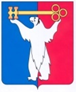 АДМИНИСТРАЦИЯ ГОРОДА НОРИЛЬСКАКРАСНОЯРСКОГО КРАЯРАСПОРЯЖЕНИЕ17.08.2022                                  		г. Норильск                                          № 4849О внесении изменений в распоряжение Администрации города Норильска от 16.11.2021 № 5650В целях реализации рекомендаций по организации мониторинга выполнения мероприятий по реабилитации объектов загрязненной природной среды, сроков их выполнения, предусмотренных пунктом 5 Постановления Правительства Красноярского края от 31.05.2020 № 400-п «О введении режима чрезвычайной ситуации на территориях города Норильска и Таймырского Долгано-Ненецкого муниципального района», 1. Внести в распоряжение Администрации города Норильска от 16.11.2021              № 5650 «О создании комиссии по организации мониторинга выполнения мероприятий по реабилитации объектов загрязненной природной среды» (далее - Распоряжение), следующие изменения:1.1. В пункте 1 Распоряжения слова «ее состав» заменить словами «ее представительский состав».1.2. Состав комиссии по организации мониторинга выполнения мероприятий по реабилитации объектов загрязненной природной среды, утвержденный Распоряжением, изложить в редакции согласно приложению к настоящему распоряжению.2. Разместить настоящее распоряжение на официальном сайте муниципального образования город Норильск.Глава города Норильска                                			 		Д.В. КарасевПриложение к распоряжению Администрациигорода Норильскаот 17.08.2022 № 4849УТВЕРЖДЕНраспоряжением Администрациигорода Норильскаот 16.11.2021 № 5650Представительский состав комиссии по организации мониторинга выполнения мероприятий по реабилитации объектов загрязненной природной средыПредседатель комиссии: заместитель Главы города Норильска по земельно-имущественным отношениям и развитию предпринимательстваЧлены комиссии:заместитель Главы города Норильска по городскому хозяйствуначальник Управления имущества Администрации города Норильсканачальник Управления городского хозяйства Администрации города Норильсканачальник Управления по делам гражданской обороны и чрезвычайным ситуациям Администрации города Норильскадиректор МКУ «Управление экологии»представитель отдела по раскрытию преступлений в сфере экологии и природопользования отдела экономической безопасности и противодействия коррупции Отдела МВД России по г. Норильску (по согласованию)представитель предприятия по благоустройству АО «Норильско-Таймырская энергетическая компания» (по согласованию)представитель Министерства экологии и рационального природопользования Красноярского края (по согласованию)По решению председателя в состав комиссии могут быть включены представители других организаций и служб, при условии получения их согласия на участие в работе комиссии.